lMADONAS NOVADA PAŠVALDĪBA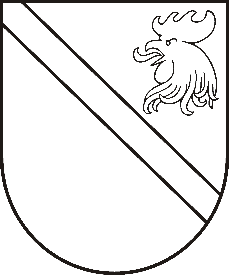 Reģ. Nr. 90000054572Saieta laukums 1, Madona, Madonas novads, LV-4801 t. 64860090, fakss 64860079, e-pasts: dome@madona.lv ___________________________________________________________________________MADONAS NOVADA PAŠVALDĪBAS DOMESLĒMUMSMadonā2019.gada 29.augustā								Nr.370									(protokols Nr.15, 15.p.)Par finansējuma piešķiršanu Ārējo inženiertīklu izbūvei administratīvai ēkai “Dzintari”, Praulienas pagastā, Madonas novadā2018. gada 22. novembrī Madonas novada pašvaldības būvvaldē tika akceptēta apliecinājuma karte “Ārējo inženiertīklu izbūve administratīvajai ēkai “Dzintari”, Praulienas pagastā, Madonas novadā”. Darbos paredzēts veikt jauna ūdensvada un kanalizācijas, lietus notekūdeņu tīklu izbūvi, kā arī ūdens urbuma izveidi.	Kopējās būvdarbu un būvuzraudzības izmaksas sastāda EUR 25 809,21, t.sk. pievienotās vērtības nodoklis. Darbu izpildes termiņš, saskaņā ar noslēgtajiem būvdarbu un būvuzraudzības līgumiem 2019. gada 31. oktobris.Noklausījusies projektu sagatavošanas un ieviešanas speciālistes I.Solozemnieces sniegto informāciju, atklāti balsojot: PAR – 13 (Agris Lungevičs, Ivars Miķelsons, Artūrs Čačka, Andris Dombrovskis, Antra Gotlaufa, Artūrs Grandāns, Gunārs Ikaunieks, Valentīns Rakstiņšs, Valda Kļaviņa, Andris Sakne, Rihards Saulītis, Aleksandrs Šrubs, Kaspars Udrass), PRET –NAV, ATTURAS – 1 (Andrejs Ceļapīters), Madonas novada pašvaldības dome  NOLEMJ:Piešķirt finansējumu EUR 25 809,21 apmērā, Ārējo inženiertīklu izbūvei administratīvajai ēkai “Dzintari” Praulienas pagastā, Madonas novadā” no 2019.gada pašvaldības budžetā rezervētajiem līdzekļiem kredītu līdzfinansēšanai.Domes priekšsēdētājs						A.Lungevičs